Методические рекомендации для родителейЛексическая тема «Осень»Лексико-грамматические игры(Ответы ребенка записать)Подбери признаки (не менее трех признаков):осень (какая?) – …………………………………………………………………………..дождь (какой?) — … …………………………………………………………………….солнце (какое?) — … ……………………………………………………………………погода (какая?) — … ……………………………………………………………………Подбери действия (не менее трех действий): солнце (что делает?) – … ………………………………………………………………дождь (что делает?) — … ………………………………………………………………листья (что делают?) — … ………………………………………………………………Один – много (множественное число существительных): туча – тучиоблако — … ………………………………………………………………………………лист – … …………………………………………………………………………………..дерево — … ………………………………………………………………………………..лес — … ……………………………………………………………………………………птица — … …………………………………………………………………………………дождь — … ……………………………………………………………………………….туман — ……………………………………………………………………………………Дорисуй тополиный и дубовый листики. Раскрась их. 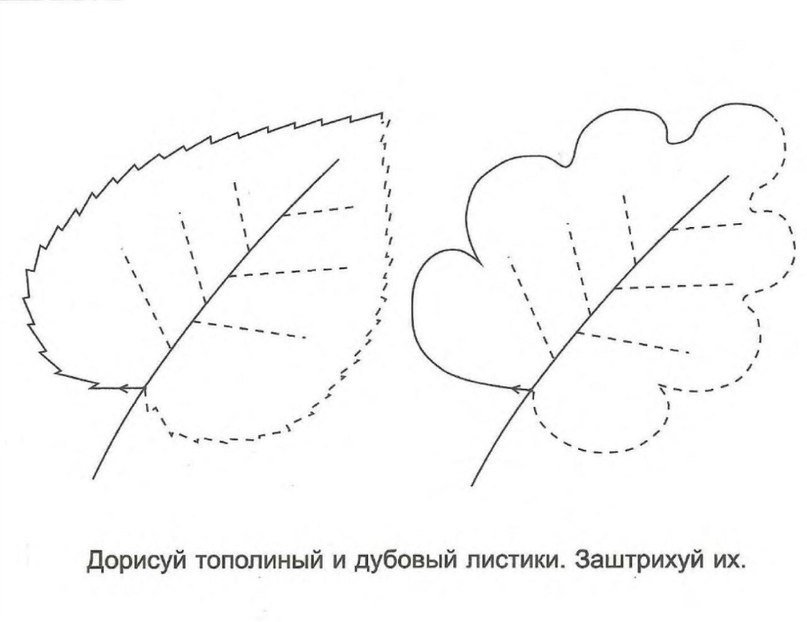 